                        Základní škola Karla Klíče, Horská 130, 543 71 Hostinné                                           www.zskkho.cz, tel. 731 150 829                                                        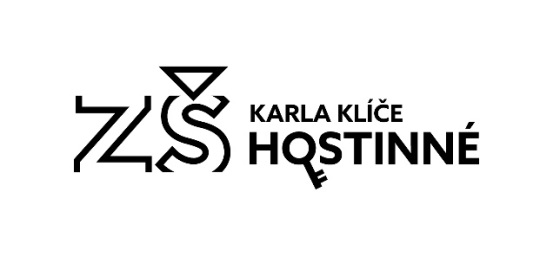 Školní družina, Školní 321, 543 71 Hostinné,                                                                                     tel. 734 570 192       Přihláška do školní družiny pro školní rok ......................./......................Příjmení a jméno dítěte:   …………………………………….……………………………..........................................Datum narození:…………………………                           Kód zdravotní pojišťovny:  ...................     Třída: ..................................................................   Bydliště: .............................................................................................................PSČ: .......................Upozornění na zdravotní a jiné problémy dítěte…………………………………………………………………………...........................................................................................................................................................Příjmení a jméno otce:.......................................................................................................................Kontaktní telefon, email:   ................................................................................................................. Příjmení a jméno matky ....................................................................................................................Kontaktní telefon, email:   ……………………………………………………………………………………………………….……                                              Záznamy o uvolnění dítěte ze školní družiny V čase mezi 13.00-14.00h není možné dítě vyzvednout ani uvolnit na kroužek z důvodu plnění ŠVP a odchodům mimo budovu ŠD. Mimořádný odchod v tomto čase  nahlaste předem vychovatelce.                                                                                                                                            Pokud má žák odejít ze ŠD jinak či s jinou osobou, než je obvyklé a je uvedeno na přihlášce, musí rodiče sdělit tuto skutečnost písemně. Předem známou nepřítomnost žáka ve ŠD zákonný zástupce rovněž oznámí.                                                                                                                              Odchod žáka před stanovenou dobou je možný pouze na základě písemného sdělení zákonných zástupců. Dítě, které má v přihlášce uvedeno, že odchází v doprovodu, nelze ze ŠD uvolnit samotné na základě telefonické žádosti zákonného zástupce.Zákonní zástupci zmocňují k vyzvedávání dítěte ze ŠD ve školním roce ..................................... tyto osoby: Nezletilé osoby, které jsme uvedli výše, jsou způsobilé k vyzvedávání našeho dítěte.Zákonný zástupce je povinen neprodleně oznámit rozhodnutí soudu, např. předběžná opatření soudu, týkající se svěření dítěte do výchovy jednomu z rodičů, a případné další úpravy společné péče, opatrovnické péče atd.  Zákonní zástupci jsou povinni si dítě ze ŠD vyzvednout do konce provozní doby (neuvedou-li v přihlášce poznámku, že žák bude odcházet sám). Při nevyzvednutí žáka pedagogický pracovník nejdříve podle možností informuje telefonicky rodiče žáka, popřípadě další kontaktní osoby uvedené na přihlášce. V krajním případě může být dítě předáno zástupci obecního úřadu jako orgánu sociálně - právní ochrany dětí.Zákonní zástupci svým podpisem stvrzují, že se seznámili, porozuměli a souhlasí s ŠVP a Vnitřním řádem školní družiny, které jsou k dispozici na webových stránkách školy www.zskkho.cz, u vychovatelek v ŠD nebo na požádání u vedení školy.Zákonní zástupci dávají svým podpisem souhlas k fotografování svého dítěte a zveřejněním fotografií, výtvarných, rukodělných a dalších prací svých žáků za účelem prezence a propagace školy a školní družiny.Dne: ……………….………                            ………………………………….…………………………………………………                                                                                                  podpisy zákonných zástupců Jméno a příjmeníAdresaTelefon